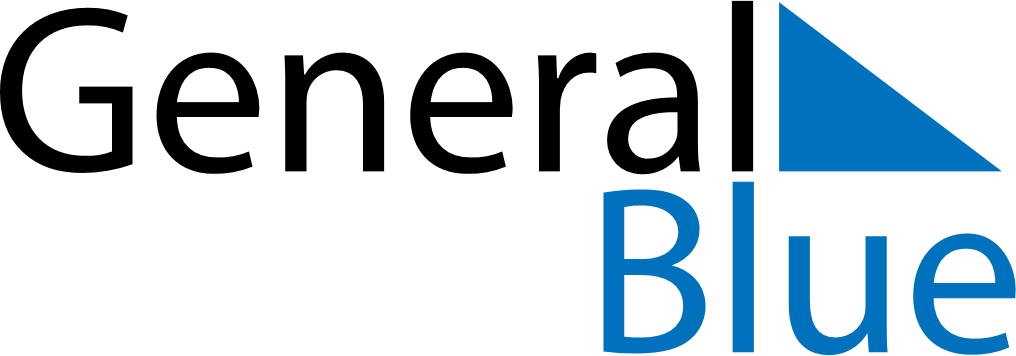 October 2028October 2028October 2028PhilippinesPhilippinesMondayTuesdayWednesdayThursdayFridaySaturdaySunday12345678Mid-Autumn Festival910111213141516171819202122232425262728293031